                               Силабус навчальної дисципліни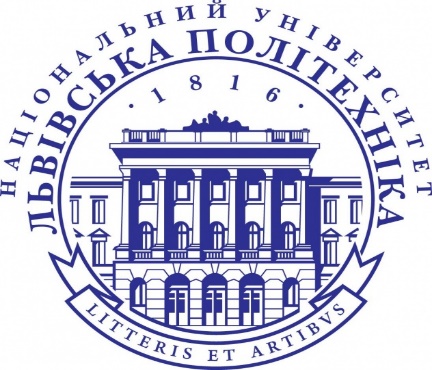                                «Менеджмент і маркетинг ЗМІ»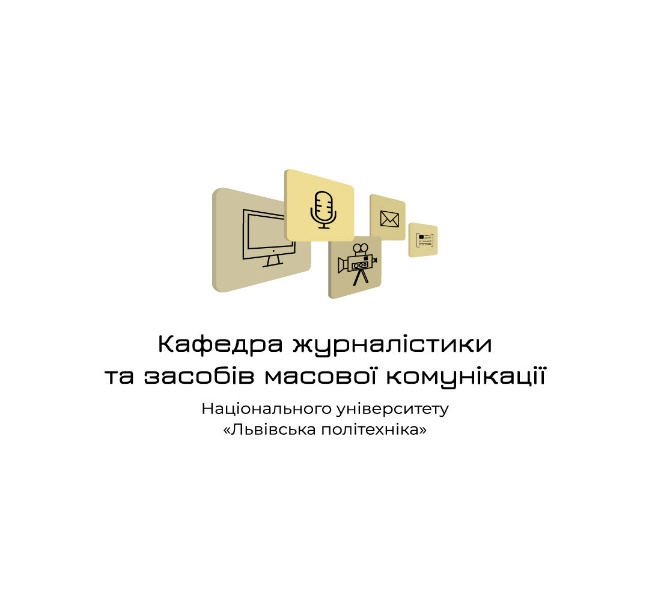                                         Рівень вищої освіти – другий (магістерський)                                               Спеціальність «Журналістика»                                               Освітня програма 061 «Журналістика»                                               Рік навчання: І, семестр 2                                               Форма навчання: денна, заочна                                               Кількість кредитів ЄКТС: 5                                               Мова викладання: українська                                               Лектор: канд. н. з соц. ком., доц. Мудра Ірина Миколаївна                                               Контактна інформація лектора: iryna.m.mudra@lpnu.ua                                               Сторінка курсу у ВНС: https://vns.lpnu.ua/course/view.php?id=3287 ОПИС ДИСЦИПЛІНИ          Мета вивчення дисципліни  - “Менеджмент і маркетинг ЗМІ” передбачає формування сучасного управлінського мислення, основ системного керування засобами масової інформації – ухвалення адекватних управлінських рішень на майбутньому місці роботи.          Під час вивчення курсу студенти ознайомляться з основними термінами і поняттями, що характеризують менеджмент та маркетинг як наукові дисципліни; отримують теоретико-методологічні основи менеджменту та маркетингу; складові елементи дисциплін, методи реалізації їх функцій та забезпечення взаємозв’язків між його складовими; дізнаються науково-методичні основи менеджменту та маркетингу; соціально-економічні основи навчального предмету, які сприяють керівництву колективом - підприємство, організацією.У результаті вивчення дисципліни студенти повинні орієнтуватися в маркетингових аспектах функціонування ЗМІ; складати маркетинг-план медіапідприємства; орієнтуватися в маркетингових аспектах функціонування ЗМІ; застосовувати на практиці управління різноманітними суспільно-економічними процесами у сучасному ринковому середовищі; вміти проводити маркетингові дослідження; застосовувати вивчений матеріал для вирішення практичних питань;  просувати статті в соціальних мережах; правильно оцінювати особливості діяльності ЗМІ.      Вивчення навчальної дисципліни передбачає формування та розвиток у здобувачів освіти  компетентностей:Інтегральна: Здатність розв’язувати складні спеціалізовані задачі та практичні проблеми в галузі соціальних комунікацій, що передбачає застосування положень і методів соціальнокомунікаційних та інших наук і характеризується невизначеністю умов. Зокрема, вміти самостійно добрати матеріали, необхідні для створення журналістського твору, організувати та підготувати інтерв'ю; використовувати необхідні довідкові знання для практичної підготовки матеріалу; вміти перевіряти матеріали ЗМІ на правдивість та спростовувати фейкову інформацію.Загальні компетентності: ЗК01. Здатність застосовувати знання в практичних ситуаціях. ЗК02. Знання та розуміння предметної області та розуміння професійної діяльності. ЗК04. Здатність до пошуку, оброблення та аналізу інформації з різних джерел. ЗК05. Навички використання інформаційних і комунікаційних технологій. ЗК08. Здатність навчатися і оволодівати сучасними знаннями. Спеціальні компетентності: ФК 01 Здатність застосовувати знання зі сфери соціальних комунікацій у своїй професійній діяльності;ФК 02 Здатність формувати інформаційний контентФК 03 Здатність створювати медіапродукт.Програмні результати:ПРН6. Вирішувати етичні дилеми з опорою на норми закону, етичні принципи та загальнолюдські цінності.ПРН7. Самостійно розробляти проекти шляхом  творчого застосування існуючих і генерування нових ідей.АІВ 01 Управління комплексними діями або проектами, відповідальність за прийняття рішень у непередбачуваних умовах.КОМ 01. Донесення до фахівців і нефахівців інформації, ідей, проблем, рішень та власного досвіду в галузі професійної діяльності.Структура курсуТеми лекційних та практичних занятьКритерії оцінювання результатів навчання студентів денної форми навчанняКритерії оцінювання результатів навчання студентів заочної форми навчанняРоз’яснення критеріїв оцінюванняУ залежності від складності та рівня виконання завдання студент під час практичного заняття може отримати від 1 до 5 балів.1-2  бали виставляється за усну відповідь, яка відповідає теоретичному матеріалу, поданому на лекційному заняття. 3 бали студент отримує за усну відповідь, яка включає інформацію отриману студентом крім лекцій також внаслідок опрацювання додаткової літератури. 4-5 балів передбачають доповнення усної відповіді презентацією або виконання творчого завдання, зокрема: написання маркетингового плану, аналізу ринку ЗМІ, дослідження аудиторії конкретного ЗМІ.Контрольне завдання передбачає проведення маркетингового дослідження і оцінюється максимально в 5 балів.  Під час дистанційного навчання вимоги до відповідей та розподіл балів відповідає такому ж, що й під час офлайн навчання. Для студентів заочної форми навчання передбачені додаткові види контрольних робіт для самостійної роботи:Аналіз маркетингових інструментів, які використовують ЗМІ (максимально - 5 балів);Аналіз маркетингових стратегій, які використовують конкретні ЗМІ (максимально - 5 балів);Написання маркетингового плану для ЗМІ (максимально - 5 балів).         Студенти денної форми навчання можуть виконати зазначені вище завдання як відпрацювання у разі відсутності їх на практичному занятті з поважної причини (хвороба, міжнародне стажування, участь у конференції тощо).Визнання результатів неформальної та інформальної освітиВизнання результатів навчання, здобутих в межах неформальної чи інформальної освіти регулюється відповідним Порядком, затвердженим в Національному університеті «Львівська політехніка» 03.01.2020р. (https://lpnu.ua/sites/default/files/2020/pages/2139/poryadok-viznannya-rezultativ-navchannya.pdf), надалі – Порядок.          Політика щодо дотримання принципів академічної доброчесності: списування та використання мобільних пристроїв під час письмових опитувань, екзамену заборонені. Контрольні роботи, есе повинні бути унікальними та мати коректні текстові посилання на використану літературу. Рекомендована література1. Мудра І.М. Менеджмент і маркетинг ЗМІ: навч. пос. Львів, 2017, 212 с.2. Мудра І.М., Кіца М.О. Вірусний маркетинг і ЗМІ. Теле і радіожурналістика, 2017, Вип. 16.3. Мудра І.М. Сучасний маркетинг районної преси України. Вісник Львівського університету. Серія журналістика, Вип.37.4. Мудра І.М. Маркетингові стратегії сучасних громадсько-політичних газет України: монографія. Львів, 2014, с. 186.  5. Мудра І.М. Нейромаркетинг – теорія і особливості застосування редакціями друкованих газет. Поліграфія і видавнича справа, 2018, Ви. 1(75), с. 139-146. 6. Осавська Г.В., Осавська О. А. Менеджмент організацій: навч. посіб. − К.: Кондор, 20077. Охріменко А. Г. Основи менеджменту: навч. посібник. – К.: Центр навчальної літератури, 2006.8. Скібіцька Л.І., Скібіцький О.М. Менеджмент: навч. посібник. – К.: Центр учбової літератури, 2007.9. Стадник В. В., Йохна М. А. Менеджмент: підручник. – К.: Академвидав, 2007.10. Стеченко А. Д., Дука А. П. Словник-довідник з менеджменту. – К.: Федерація профспілок України. Інститут туризму, 1999.11. Тарнавська Н. П., Пушкар Р. М. Менеджмент: теорія і практика: підручник / Тернопільська академія народного господарства. – Тернопіль: Карт-бланш, 2003.12. Хміль Ф.І. Основи менеджменту: підручник. – К.: Академвидав, 2007.13. Яцура В. В., Жук О. П. Менеджмент: навч. посібник. – Львів: Видавничий центр ЛНУ ім. Івана Франка, 2008.14. Мороз Л.А., Чухрай Н. І. Маркетинг: навч. посібник. – Львів: Інф. видавн. Центр «Інтелект» Державного університету «Львівська політехніка», 1999.15. Гаркавенко С. С. Маркетинг: підручник. – К.: Лібра, 2006.16. Бутенко Н. В. Маркетинг: підручник. – К.: Атіка, 2008.17. Бородкіна Н. О. Маркетинг: навч. посібник. – К.: Кондор, 2007.18. Луцій О. П. Основи маркетингу. – К., 1998.19. Котляр Ф. Маркетинг. Менеджмент /Пер. с анг; Под ред. Волковой Л.А., Коптуневского Ю.Н. − СПб: Питер, 2002. − 752 с.Вид заняттяКількість годин, денна формаКількість годин, заочна формаЛекції304Практичні заняття154№Тема лекційного заняттяКількість годин, ДФ (денна форма), ЗФ (заочна форма)Тема практичного заняттяКількість годин, ДФ (денна форма), ЗФ (заочна форма)1.Вступ до медіа менеджменту. Основні функції і завдання менеджменту в редакціях ЗМІ. П’ять завдань менеджменту. Рівні менеджменту в редакції. ДФ 2ЗФ 0Понятття «медіамаркетинг» і «медіаменеджмент» в ЗМІ ДФ 2ЗФ 02.Модель редакції ЗМІ і менеджмент. Види структур редакцій. ДФ 2ЗФ 13.Менеджмент персоналу у редакції ЗМІ. Стилі керівництва у редакціях ЗМІ. ДФ 2ЗФ 0Менеджмент і  вплив на ринок ЗМІ  ДФ 2ЗФ 04.Мотивація роботи журналіста. Поняття «стимул», «мотивація» і «потреба» у менеджменті ЗМІ. Історичний аспект мотивації. Мотивування працівників редакції ЗМІДФ 2ЗФ 05.Інструменти роботи менеджера у редакції ЗМІ. Основні інструменти практичного менеджменту в засобах масової інформації.  Перешкоди у спілкуванні. Рівні ділового спілкування. Правила конструктивної критики під час мовного спілкуванняДФ 2ЗФ 1Служба редакційного менеджментуДФ 2ЗФ 16.Особливості розв’язання конфліктів у редакції ЗМІ. Конфлікти як об'єкт керівництваКласифікація конфліктів у редакціях. Методи розв’язання конфліктів у редакції ЗМІ. Етика службового спілкуванняДФ 2ЗФ 07.Маркетинг ЗМІ: основні поняття.  Поняття «маркетинг» і «редакційний маркетинг». Мета і завдання медіа маркетингу. Медіатовар і маркетинг. Сучасні концепції розвитку маркетингу.ДФ 2ЗФ 0Маркетинг і реклама в ЗМІ.ДФ 2ЗФ 08.Маркетингові стратегії ЗМІ. Особливість маркетингових стратегій ЗМІ. Класифікація маркетингових стратегій. Розроблення маркетингової стратегії ЗМІ. Комплекси медіа маркетингуДФ 2ЗФ 09.Інструменти маркетингу ЗМІ. Поняття «інструменти маркетингу» та їх класифікація. Інструменти маркетингу для ЗМІ.ДФ 2ЗФ 1Особливості маркетингових стратегій редакцій різних видів ЗМІ.ДФ 2ЗФ 110.Маркетингові дослідження ЗМІ.  Сутність і функції маркетингової інформаційної системи. Система збору, аналізу та обробки маркетингової інформації. Проведення маркетингового дослідження. Види маркетингових досліджень. Методи маркетингового дослідженняДФ 2ЗФ 011.Сегментація медіа ринку та позиціонування ЗМІ. Сутність сегментації медіа ринку. Принципи сегментації ринку. Відбір цільових сегментів ринку. Позиціонування товару. Сегментування та позиціонування на прикладі регіональних газет.ДФ 2ЗФ 0Сегментація і ринок ЗМІДФ 2ЗФ 112.Збут медіа товару. Класифікація маркетингових посередників. Структура та організація каналів розподілу. Збут газетної і журнальної продукції. Збут телепродукції.  Збут інформаційних агентств. Маркетинг радіопродукції.ДФ 2ЗФ 013.Відділ маркетингу і плани. Структура відділу маркетингу. Особливості проведення маркетингової кампанії ЗМІ. План маркетингу. ДФ 2ЗФ 0Створення служби маркетингу у ЗМІДФ 3ЗФ 114.Просування ЗМІ в Інтернеті. Маркетинг традиційних мас-медіа в Інтернеті. Збут електронної продукції. Просування ЗМІ в соціальних мережах. Вірусний маркетинг.ДФ 2ЗФ 015.Контроль маркетингової діяльності. 1. Завдання контролю маркетингової діяльності. Етапи контролю за маркетингом у редакції ЗМІ. Ревізія маркетингу.ДФ 2ЗФ 1Всього (год.)ДФ 30     ЗФ  4ДФ 15    ЗФ 4Розподіл балів у 100-бальній шкаліРозподіл балів у 100-бальній шкаліВид заняттяРазом задисциплінуПрактичні заняття (7 занять по 5 балів) – 35 Виконання контрольних (самостійних) робіт – 5Тестовий (заліковий) контроль – 60100Розподіл балів у 100-бальній шкаліРозподіл балів у 100-бальній шкаліПоточний контроль (ПК)Разом задисциплінуПрактичні заняття (4 заняття по 5 балів) – 20Виконання контрольних (самостійних) робіт – 20Тестовий (заліковий) контроль – 60100